KAPAP                                                                                     ПОСТАНОВЛЕНИЕ«16» гыйнвар 2017 й                        № 13                              «16»января 2017 г.Об утверждении Плана мероприятийпо проведению Года экологии и особо охраняемых природных территорий в сельском поселении  Байгузинский сельсовет На основании Указа Главы Республики Башкортостан  от 23 июня 2016 года № УГ-132 «Об объявлении в Республике Башкортостан 2017 года Годом экологии и особо охраняемых природных территорий», Администрация сельского поселения Байгузинский  сельсовет муниципального района Янаульский район Республики Башкортостан  п о с т а н о в л я е т:1.Утвердить прилагаемый План мероприятий по проведению года экологии и особо охраняемых природных территорий в Администрации сельского поселения Байгузинский сельсовет муниципального района Янаульский район Республики Башкортостан.            2. Обнародовать данное постановление на информационном стенде Администрации сельского поселения Байгузинский сельсовет муниципального района Янаульский район Республики Башкортостан, по адресу: 452824, РБ, Янаульский район, с.Байгузино, ул.Центральная, д.26 и разместить на  сайте  сельского поселения Байгузинский сельсовет муниципального района Янаульский район Республики Башкортостан по адресу: байгузино.рф.            3. Контроль за выполнением данного постановления оставляю за собой.Главасельского  поселения                                                                                      З.З.ХановПриложение к постановлению            Администрации сельского поселения Байгузинский  сельсовет муниципального района Янаульский район Республики Башкортостан от 16 января 2017г. № 13Управляющий делами                                                         З.Ф.ХайдаршинБАШKОРТОСТАН  РЕСПУБЛИКАHЫЯNАУЫЛ  РАЙОНЫМУНИЦИПАЛЬ РАЙОНЫНЫN БАЙFУЖА  АУЫЛСОВЕТЫ АУЫЛ БИЛEМEHЕ  ХАКИМИEТЕ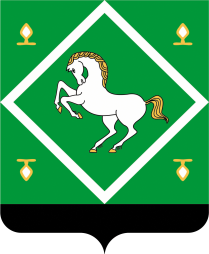 Администрациясельского поселениябайгузинский сельсоветМУНИЦИПАЛЬНОГО  районаЯНАУЛЬСКИЙ РАЙОН РеспубликИ Башкортостан№   п/пНаименование     мероприятияОтветственный исполнитель и соисполнители мероприятияСроки   реализации мероприятия№   п/пНаименование     мероприятияОтветственный исполнитель и соисполнители мероприятияСроки   реализации мероприятия№   п/пНаименование     мероприятияОтветственный исполнитель и соисполнители мероприятияСроки   реализации мероприятия№   п/пНаименование     мероприятияОтветственный исполнитель и соисполнители мероприятияСроки   реализации мероприятияОбеспечение экологической безопасности на территории сельского поселения.Обеспечение экологической безопасности на территории сельского поселения.Обеспечение экологической безопасности на территории сельского поселения.Обеспечение экологической безопасности на территории сельского поселения.1Проведение сходов граждан с целью доведения информации:- о порядке обращения с отходами при их сборе и вывозе,- об охране окружающей среды, - об исполнении правил благоустройства территории поселения.Глава сельского поселения, Администрация сельского поселенияВесна, лето, осень 2017г. 2 Оформление документов для регистрации объектов в собственность, в том числе2Изготовление технических паспортов, межевого плана земельных участков кладбищ, памятников, спортивных площадок.Глава сельского поселения, Администрация сельского поселенияв течение 2017г.3Ликвидация несанкционированных свалок на территории сельского поселения. Администрация сельского поселенияв течение 2017г. 4Повышение эффективности деятельности по обращению с отходами:- организация работы по заключению договоров на предоставление услуг по сбору и вывозу твердых бытовых отходов и мусора с доведением процента охвата населения и юридических лиц услугой до 60%,- информационная работа с населением,- применение административной практики.Глава сельского поселения, Администрация сельского поселенияв течение года5Утилизация твердых бытовых отходов Администрация сельского поселенияв течение года 6Проведение рейдов по выявлению свалочных очагов на территории сельского  поселения: в лесополосах, придорожных полосах, водоохранных зонах, карьерах, применение административной практикиГлава сельского поселения, Администрация сельского поселения, участковый уполномоченный (по согласованию)в течение года7Предоставление информации населению сельского поселения через средства массовой информации (пресса, интернет), листовки, плакаты, бюллетени, проведение бесед, сходов и других мероприятии по улучшению экологической обстановки, по вопросам охраны окружающей среды.Администрация сельского поселенияежеквартально8Организация работы в сфере использования, охраны, защиты объектов благоустройства (кладбищ, детских и спортивных площадок, памятников участникам ВОВ): Глава сельского поселения, Администрация сельского поселенияв течение года 8Проведение инвентаризации зеленых насаждений на территории сельского поселения, обследование состояния зеленых насажденийАдминистрация сельского поселения, старосты населенных пунктов (по согласованию)весна, лето, осень 2017г. 8Содержание зеленых насаждений Администрация сельского поселения, старосты населенных пунктов (по согласованию)весна, лето, осень 2017г.8Содержание детских и спортивных площадокГлава сельского поселения, Администрация сельского поселенияв течение года 8Содержание и текущий ремонт мест захоронений (кладбищ) Глава сельского поселения, Администрация сельского поселенияв течение года 8Содержание и текущий ремонт мемориала памяти павшим воинам в годы Великой Отечественной войны. Глава сельского поселения, Администрация сельского поселенияв течение года 8Благоустройство населенных пунктов сельского поселения, привлечение индивидуальных предпринимателей, юридических и физических лиц к посадке зеленых насаждений.Глава сельского поселения, Администрация сельского поселениявесна, осень 2017г.9Организация и проведение экологических субботниковГлава сельского поселения, Администрация сельского поселения2-3 квартал 2017г. 10Очистка берегов водоемов, находящихся на территории сельского поселения Байгузинский сельсовет, посадка деревьевГлава сельского поселения, Администрация сельского поселениявесна-осень 2017г.11Сбор ртутьсодержащих отработанных ламп от населения сельского поселенияАдминистрация сельского поселенияв течение годаОбеспечение рационального природопользования на территории сельского поселения.Обеспечение рационального природопользования на территории сельского поселения.Обеспечение рационального природопользования на территории сельского поселения.Обеспечение рационального природопользования на территории сельского поселения. 1Благоустройство родниковых источников на территории сельского поселения.Администрация сельского поселения.в течение года 2Выполнение мероприятий:- по проведению рейдов по выявлению нарушений в прибрежных защитных полосах,- применение административной практики,- привлечение населения к уборке сухостойных деревьев в прибрежных зонах рек, расчистке завалов,- информационно-разъяснительная работа с населением.Глава сельского поселения, Администрация сельского поселения, участковый уполномоченный  (по согласованию)в течение годаОрганизация системы экологического образованияи информирования населения о состоянии окружающей среды,формирование экологической культурыОрганизация системы экологического образованияи информирования населения о состоянии окружающей среды,формирование экологической культурыОрганизация системы экологического образованияи информирования населения о состоянии окружающей среды,формирование экологической культурыОрганизация системы экологического образованияи информирования населения о состоянии окружающей среды,формирование экологической культуры 1Осуществление мероприятий поэкологическому воспитанию иобразованию населения: - проведение   экологических субботников с привлечением жителей поселения по уборке прилегающих к организациям и учреждениям  территорий в населенных пунктах, -содержание детских и спортивных площадок,- содержание и текущий ремонт мест захоронений и памятников погибшим в годы Великой Отечественной войны. - благоустройство населенных пунктовГлава сельского поселения, Администрация сельского поселения.в течение года  2Проведение дней экологической безопасности «Экология. Безопасность. Жизнь».- в детских дошкольных и школьных заведениях, библиотеках, Домах культуры провести занятия на тему «Сохраним планету» (конкурсы сочинений, поделок, рисунков, читательские конференции, круглые столы по проблемам экологии и т. д.).- проведение конкурса «Лучший двор».Администрация сельского поселенияв течение года 3Проведение культурно-массовых, спортивных мероприятий, посвященных Году экологии и особо охраняемых природных территорийАдминистрация сельского поселения, Байгузинский СДК (по согласованию), МБОУ СОШ с.Байгузино (по согласованию)в течение года  4Награждение победителей по итогам проведения экологических мероприятий. Администрация сельского поселениядекабрь 2017г. Участие в предупреждении и ликвидации ЧС природного и техногенного характера Участие в предупреждении и ликвидации ЧС природного и техногенного характера Участие в предупреждении и ликвидации ЧС природного и техногенного характера Участие в предупреждении и ликвидации ЧС природного и техногенного характера  1Выполнение мероприятий по предотвращению выжигания сухой растительности:- проведение рейдов,- применение административной практики- информационная работа с населением.Глава сельского поселения,участковый уполномоченный  (по согласованию)весна, лето, осень 2017г. 2Выполнение работ и мероприятий по обеспечению первичных мер пожарной безопасности в границах населенных пунктов сельского поселения, опашка населенных пунктов сельского поселенияГлава сельского поселениявесна 2017г. 3Выкашивание сорной и карантинной растительности на территории сельского  поселения Администрация сельского поселения.в течение года  3Информирование населения о ходе проведения мероприятий по борьбе с карантинными растениями. Администрация сельского поселения.в течение года 